Landjugend Steiermark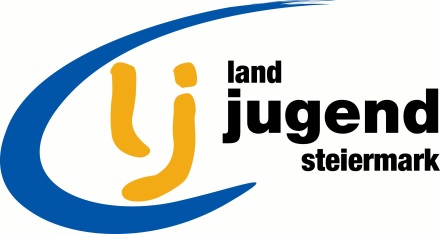 Krottendorfer Str. 81, 8052 Grazwww.stmklandjugend.atlandjugend@lk-stmk.at 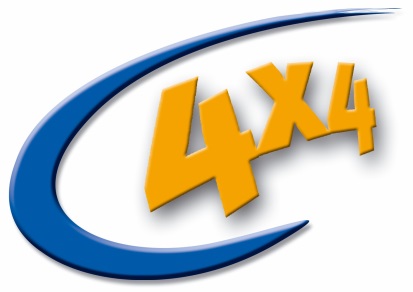 4x4 Landesentscheid25. & 26. April 2015ERLEBNISTOUR:GenussregionenMax. Punkte: 4Zeitvorgabe: 8 MinutenWo liegt was? 	2 PunkteOrdnet 20 der 24 Genussregionen richtig auf der Österreichkarte zu! (2 Punkte)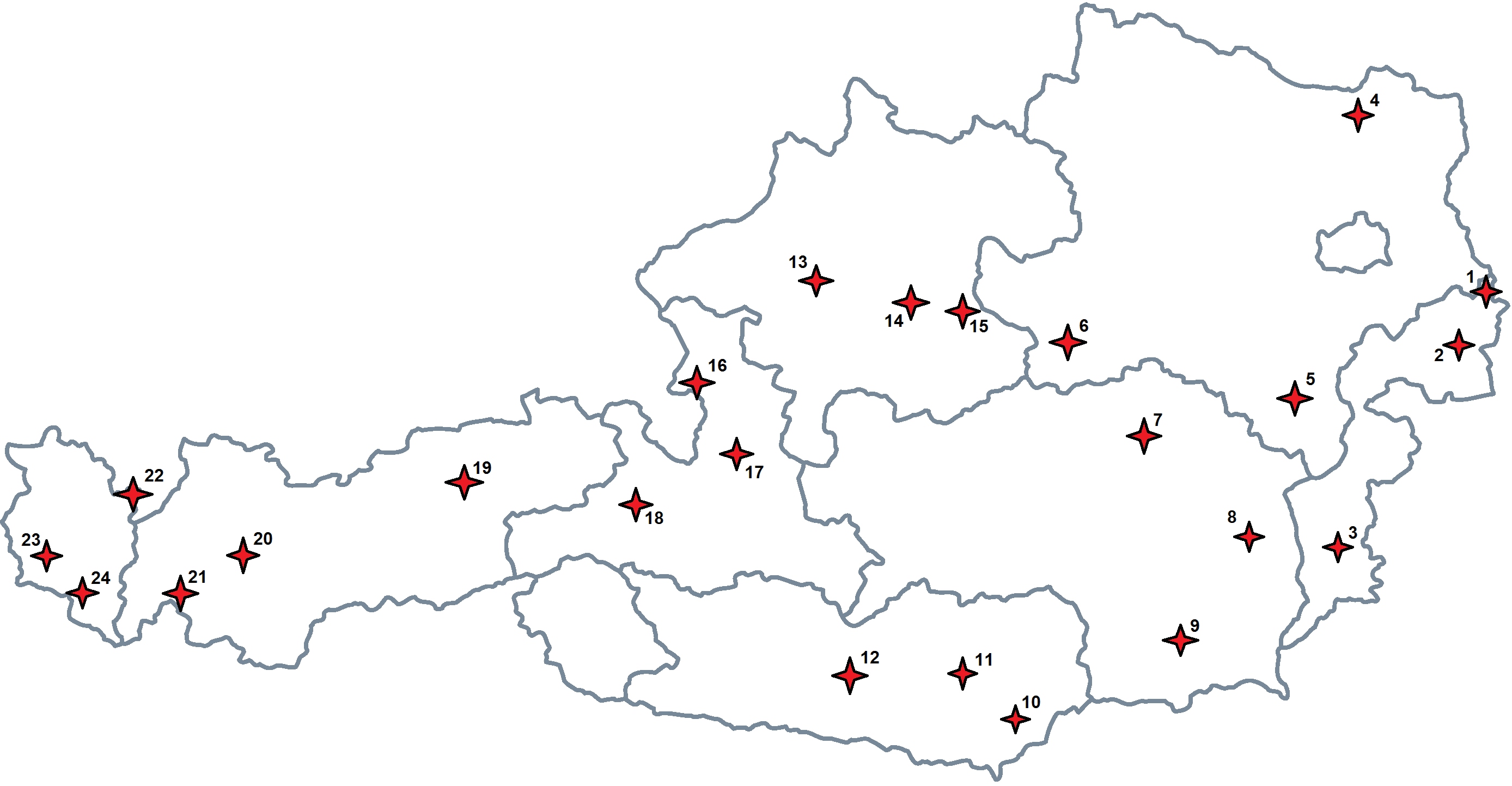  0,1 Punkte pro richtiger ZuordnungAllgemein 	2 PunkteWelche steirischen Genussregionen tragen den Zusatz „g.g.A.“ im Namen und was bedeutet diese Abkürzung? Welche Institution hat die Verordnung dieses „Bezeichnungszusatzes“ erlassen und welche Behörde ist in Österreich zuständig für die Eintragung? (1 Punkt)Steirischer Kren g.g.A.Steirisches Kürbiskernöl g.g.A.g.g.A. bedeutet geschützt geografische AngabeEuropäisches ParlamentPatentamt0,2 Punkte pro richtiger AntwortVerkostet die Produkte blind und nennt die dazugehörige Genussregion. (1 Punkt)Grazer KrauthäuptelSteirischer Vulkanland SchinkenOststeirischer ApfelMurtaler SteirerkäsHochschwab Wild0,2 Punkte pro richtiger AntwortBezirk:Punkte:Startnummer:Zeit:1Kittseer Marille13Hausruck Birn-Apfel-Most2Pannonisches Mangalitzaschwein14Schlierbacher Käse3Zickentaler Moorochse15Nationalpark Kalkalpen Bio-Rind4Laaer Zwiebel16Walser Gemüse5Schneebergland Schwein17Tennengauer Berglamm6Ybbstal Forelle18Bramberger Obstsaft7Hochschwab Wild19Alpbachtaler Heumilchkäse8Pöllauer Hirschbirne20Oberländer Apfel9Steirisches Teichland – Karpfen21Paznauner Almkäse10Jauntaler Hadn22Kleinwalsertaler Wild und Rind11Görtschitztaler Milch23Jagdberger Heumilchkäse12Kärntna Laxn24Montafoner Sura Kees